Poklopac kućišta GD WS 75Asortiman: K
Broj artikla: E018.1396.0000Proizvođač: MAICO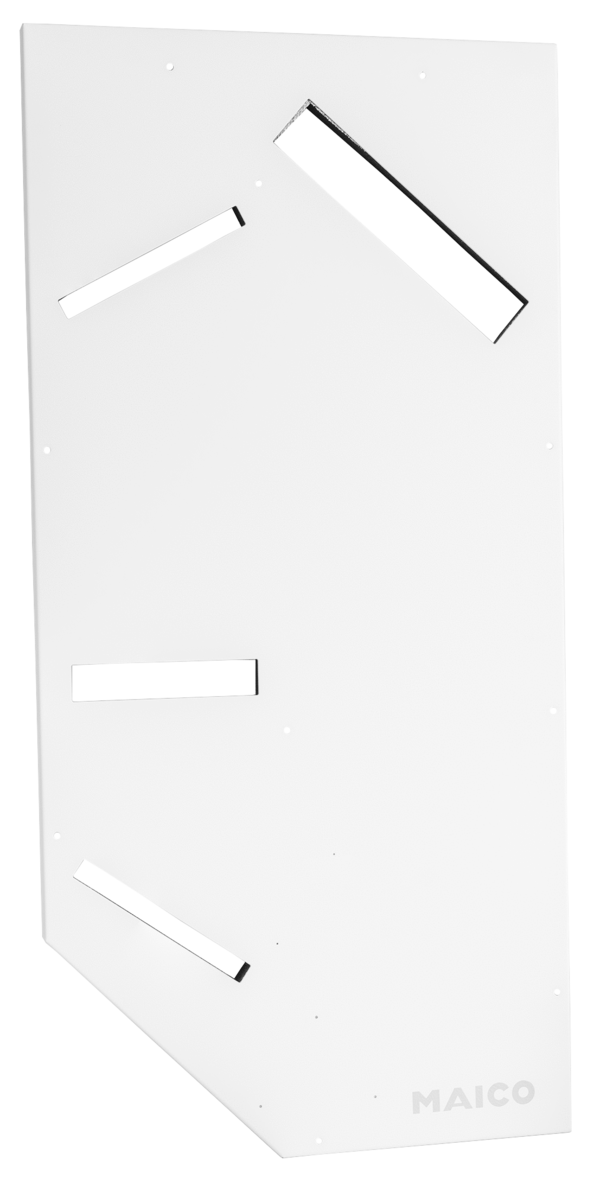 